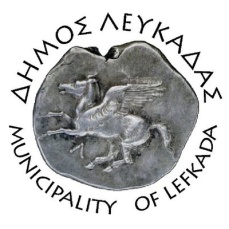 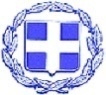 ΕΛΛΗΝΙΚΗ ΔΗΜΟΚΡΑΤΙΑ    ΔΗΜΟΣ ΛΕΥΚΑΔΑΣ  Λευκάδα, 11/4/2023ΔΕΛΤΙΟ ΤΥΠΟΥΔήμαρχος Λευκάδας Χαράλαμπος Καλός:  «Δημοπράτηση του μεγαλύτερου έργου οδικής ασφάλειας στη Λευκάδα».Με απόφαση της Οικονομικής Επιτροπής, την Τρίτη 11/4/2023, εγκρίθηκαν οι όροι διακήρυξης και ο καθορισμός της ημερομηνίας της δημοπράτησης του έργου «ΒΕΛΤΙΩΣΗ ΟΔΙΚΗΣ ΑΣΦΑΛΕΙΑΣ ΔΗΜΟΥ ΛΕΥΚΑΔΑΣ», προϋπολογισμού 2.259.998,00€,  που υλοποιείται στο πλαίσιο του Εθνικού Σχεδίου Ανάκαμψης και Ανθεκτικότητας «Ελλάδα 2.0» και χρηματοδοτείται από το Ευρωπαϊκό Ταμείο Ανάκαμψης.Ο ηλεκτρονικός διαγωνισμός για την δημοπράτηση του έργου έχει ορισθεί η 2η Μαΐου 2023, με ημερομηνία αποσφράγισης των προσφορών την  5η Μαΐου 2023.Επιγραμματικά το έργο περιλαμβάνει εργασίες στις κάτωθι περιοχές:Α. Από το Πνευματικό Κέντρο έως τον κόμβο του Αγίου Ιωάννη και στην περιοχή Γύρας.Β. Οδός Αγίας Μαρίνας Δ. Κυκλικός κόμβος οδών Αναπαύσεως - Φιλοσόφων πόλης Λευκάδας	 Ε. Περιφερειακή οδός πόλης Λευκάδας, τμήμα Αναπαύσεως - Φιλοσόφων (Οδός 34/όπισθεν JUMBO) ΣΤ. Οδός 91 Ζ. Κύρια δημοτική οδός Νυδριού - Βαυκερή Η. Δρόμος προς παραλία Γιαλός Θ. Δρόμος προς παραλία Κάθισμα	Ι. Μέτρα μείωσης ταχύτητας στον αστικό ιστό και στο περιαστικό οδικό δίκτυο του δήμου μας.Κ. Σωστικές εργασίες της Αρχαιολογίας. Με το μεγάλο αυτό έργο, βελτιώνουμε την οδική ασφάλεια στο δήμο μας, αναβαθμίζουμε τη σήμανση και θωρακίζουμε τους δρόμους μας, ώστε οι μετακινήσεις όλων να πραγματοποιούνται με ασφάλεια.										ΑΠΟ ΤΟΝ ΔΗΜΟ ΛΕΥΚΑΔΑΣ